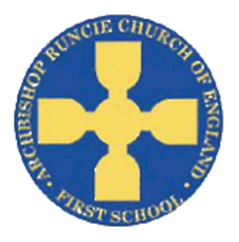                                         Spring Term 2019 Nursery – 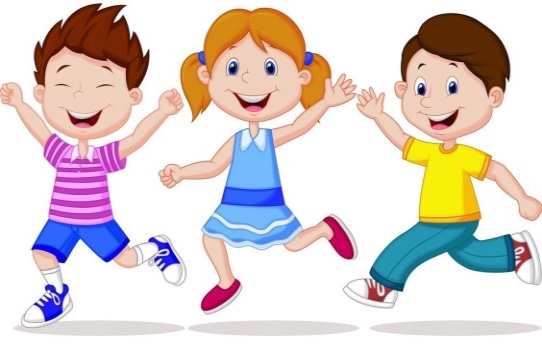                                                New Life / Spring / Easter 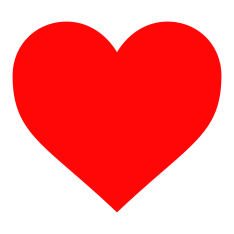 